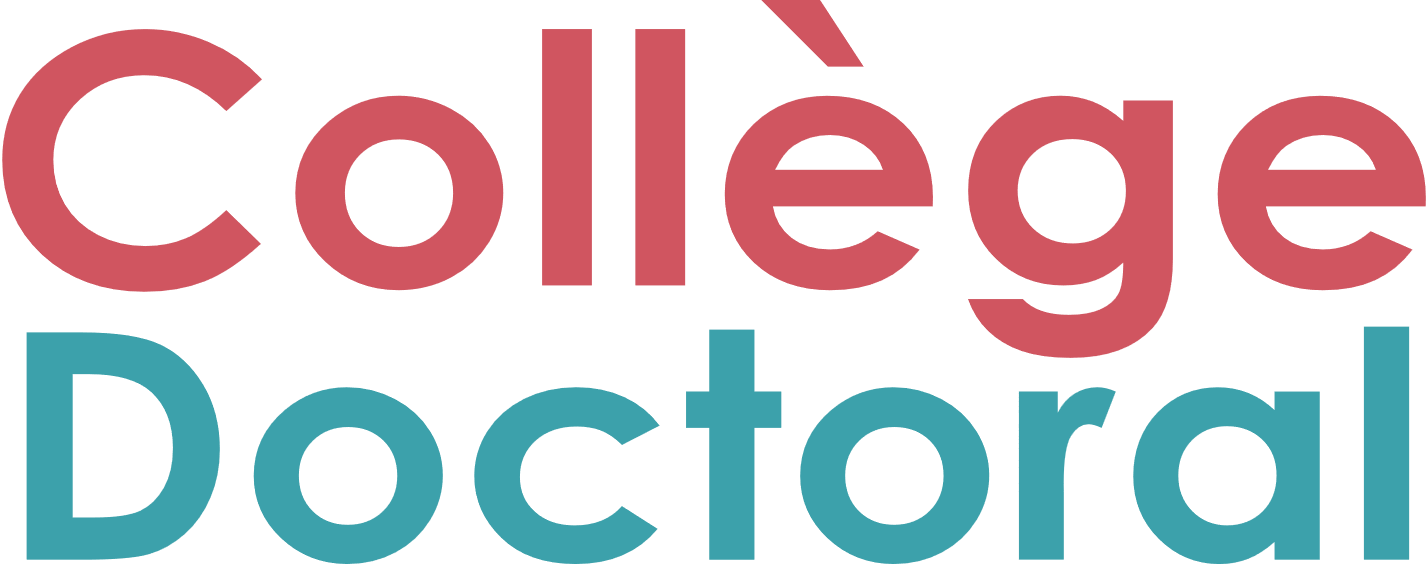 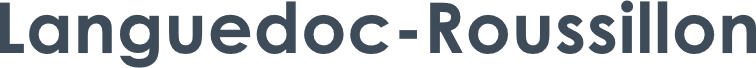 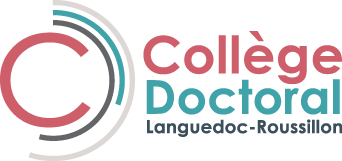 Comité de suivi individuel (Facultatif) Le comité de suivi individuel (CSI) est déterminé par l’article 11 de l’arrêté du 26 août 2022 modifiant l’arrêté du 25 mai 2016 : « Un comité de suivi individuel du doctorant veille au bon déroulement du cursus en s’appuyant sur la charte du doctorat et de la convention de formation ». Le rôle du comité de suivi individuel est d’assurer un accompagnement du doctorant pendant toute la durée du doctorat au regard de la charte de la convention de formation.Pour la préparation de cette thèse, le comité de suivi individuel a été composé de :Les comités de suivi individuel se sont déroulés : Le *date 1* Le *date 2*Le *date 3* Prénom NOMTitre, Organisation d’appartenanceRapporteur(e)Prénom NOMTitre, Organisation d’appartenanceRapporteur(e)Prénom NOMTitre, Organisation d’appartenanceExaminateur(-trice)Prénom NOMTitre, Organisation d’appartenanceExaminateur(-trice)Prénom NOMTitre, Organisation d’appartenanceExaminateur(-trice)Prénom NOMTitre, Organisation d’appartenanceDirecteur de thèse Prénom NOMTitre, Organisation d’appartenanceMembre spécialiste de la discipline ou en lien avec le domaine de thèsePrénom NOMTitre, Organisation d’appartenanceMembre non-spécialiste extérieur au domaine de recherche du travail de thèse Prénom NOMTitre, Organisation d’appartenanceMembre extérieur à l’établissement dans lequel s’est déroulée la thèse 